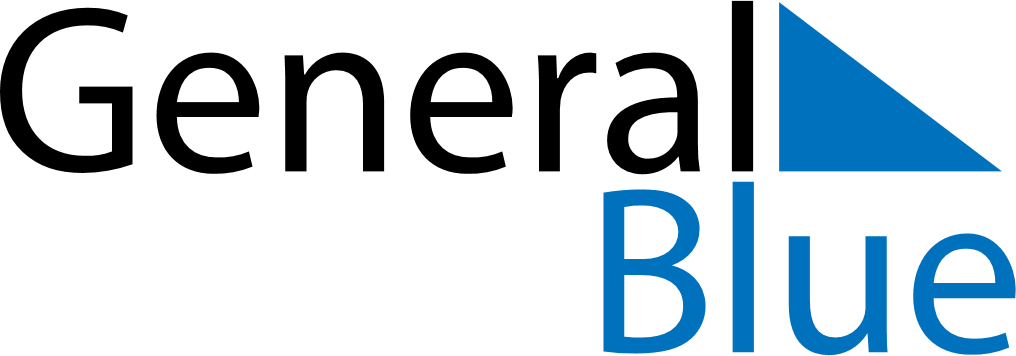 January 2025January 2025January 2025January 2025BahamasBahamasBahamasSundayMondayTuesdayWednesdayThursdayFridayFridaySaturday12334New Year’s Day56789101011Majority Rule DayMajority Rule Day1213141516171718192021222324242526272829303131